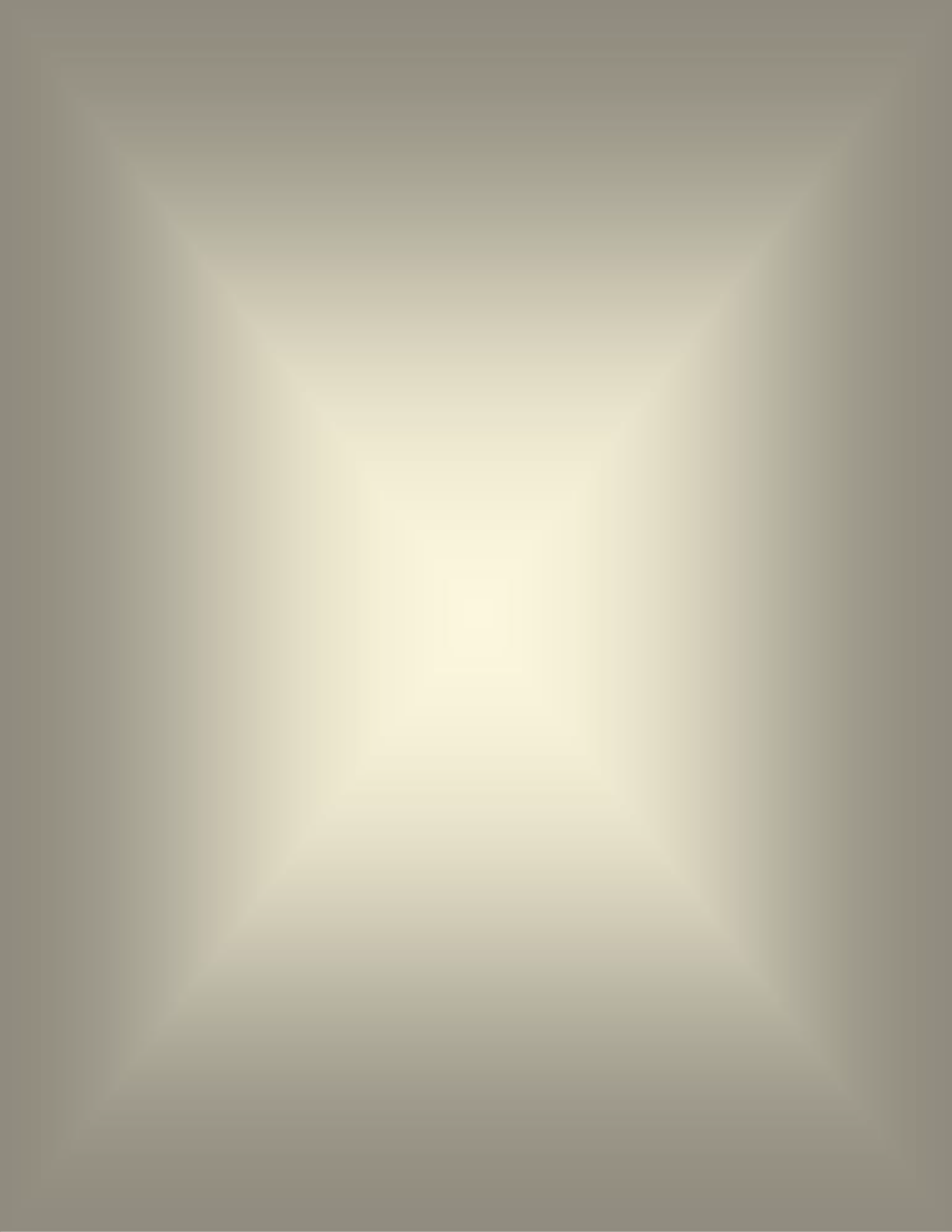 ContentsIntroduction	4This dictionary of Missouri-specific edits is provided to assist users in understanding the edits that are run before submission of files to Missouri Cancer Registry and Research Center (MCR-ARC). There are currently 10 Missouri-specific edits run on incoming files; each is identifiable with the prefix “MO”. Each edit is explained below in a format similar to that used in the NAACCR Edits Detail Report which lists all the national edits. It can be accessed at naaccr.org/standard-data-edits/. Edit Titles are highlighted in yellow and presented alphabetically. Any Fields and Tables used by the edit are listed. The Error Message that you see in your software is also listed here. A further explanation is given under Description. Because the Description is likelyto be the most useful item for users, it is listed in blue front to make it easy to find………………………………………4MO Alcohol History	………..5Fields 	..5Description	5Default Error Message	5Edit Logic	……. 5MO Personal Hx1	..6Fields	6Tables	6Description	6Default Error Message	6Edit Logic	6MO Personal Hx1, Year1, Seq Number--Hospital	7Fields	7Description	7Additional Messages	7Edit Logic	7MO Personal Hx2	8Fields	8Tables	8Description	8Default Error Message	8Edit Logic	8MO Personal Hx2, Year2, Seq Number--Hospital	9Fields	9Description	9Additional Messages	9Edit Logic	9MO Tobacco History	10This project was supported in part by a cooperative agreement between the Centers for Disease Control and Prevention (CDC) and the Missouri Department of Health and Senior Services (DHSS) & NU58DP007130-01) and a Surveillance Contract between DHSS and the University of Missouri.IntroductionThis dictionary of Missouri-specific edits is provided to assist users in understanding the edits that are run before submission of files to Missouri Cancer Registry and Research Center (MCR-ARC). There are currently 10Missouri- specific edits run on incoming files; each is identifiable with the prefix “MO”. Each edit is explained below in a format similar to that used in the NAACCR Edits Detail Report which lists all the national edits. It can be accessed at naaccr.org/standard-data-edits/. Edit Titles are highlighted in yellow and presented alphabetically. Any Fields and Tables used by the edit are listed. The Error Message that you see in your software is also listed here. A further explanation is given under Description. Because the Description is likely to be the most useful item for users, it is listed in blue font to make it easy to find.MO Alcohol HistoryAgency: MCR	Last changed: 06/03/2010FieldsMO-Alcohol History [Item# 9507]DescriptionMust be a valid code for MO-Alcohol History (0-2, 9).Default Error Message"value of MO-Alcohol History" is not a valid value for MO-Alcohol HistoryEdit Logicif (INLIST(#S"MO-Alcohol History","0-2,9")) return PASS;return FAIL;MO Personal Hx1Agency: MCR	Last changed: 06/03/2010FieldsMO-Personal Hx1 [Item# 9502]TablesSITE_TBL.DBFDescriptionMO-Personal Hx1 must be a valid Primary Site code as defined by the International Classification of Diseases for Oncology, Third Edition. (The decimal point is dropped and the `C' is required.)May be blank.Default Error Message"value of MO-Personal Hx1" is not a valid value for MO-Personal Hx1Edit Logicif (EMPTY(#S"MO-Personal Hx1")) return PASS;return LOOKUP(#S"MO-Personal Hx1","SITE_TBL.DBF.SITECODE");MO Personal Hx1, Year1, Seq Number--HospitalAgency: MCR	Last changed: 06/03/2010FieldsSequence Number--Hospital [Item# 560] MO-Personal Hx1 [Item# 9502]MO-Year1 [Item# 9503]DescriptionIf Sequence Number--Hospital = 01-59 or 61-87, then MO-Personal Hx1 and MO-Year1 cannot be blank.Additional MessagesMO-Personal Hx1 and MO-Year1 are required for this Sequence NumberEdit LogicIf (INLIST(#S"Sequence Number--Hospital", "01-59,61-87"))If (EMPTY (#S"MO-Personal Hx1") or EMPTY (#S"MO-Year1"))Return ERROR_TEXT("MO-Personal Hx1 and MO-Year1 are required for this SequenceNumber");Return PASS;MO Personal Hx2Agency: MCR	Last changed: 06/03/2010FieldsMO-Personal Hx2 [Item# 9504]TablesSITE_TBL.DBFDescriptionMO-Personal Hx2 must be a valid Primary Site code as defined by the International Classification of Diseases for Oncology, Third Edition. (The decimal point is dropped and the `C' is required.)May be blank.Default Error Message"value of MO-Personal Hx2" is not a valid value for MO-Personal Hx2Edit Logicif (EMPTY(#S"MO-Personal Hx2")) return PASS;return LOOKUP(#S"MO-Personal Hx2","SITE_TBL.DBF.SITECODE");MO Personal Hx2, Year2, Seq Number--HospitalAgency: MCR	Last changed: 06/03/2010FieldsSequence Number--Hospital [Item# 560] MO-Year2 [Item# 9505]MO-Personal Hx2 [Item# 9504]DescriptionIf Sequence Number--Hospital = 03-59 or 63-87, then MO-Personal Hx2 and MO-Year2 cannot be blank.Additional MessagesMO-Personal Hx2 and MO-Year2 are required for this Sequence NumberEdit LogicIf (INLIST(#S"Sequence Number--Hospital", "03-59,63-87"))If (EMPTY (#S"MO-Personal Hx2") or EMPTY (#S"MO-Year2"))Return ERROR_TEXT("MO-Personal Hx2 and MO-Year2 are required for this SequenceNumber");Return PASS;MO Tobacco HistoryAgency: MCR	Last changed: 06/03/2010FieldsMO-Tobacco History [Item# 9506]DescriptionMust be a valid code for MO-Tobacco History (0-5,9).Default Error Message"value of MO-Tobacco History" is not a valid value for MO-Tobacco HistoryEdit Logicif (INLIST(#S"MO-Tobacco History","0-5,9")) return PASS;return FAIL;MO Tobacco YearsAgency: MCR	Last changed: 06/03/2010FieldsMO-Tobacco Years [Item# 9501]DescriptionMust be a valid code for MO-Tobacco Years (00-99). Cannot be blank.Default Error Message"value of MO-Tobacco Years" is not a valid value for MO-Tobacco YearsEdit Logicif (INLIST(#S"MO-Tobacco Years","00-99", "dd")) return PASS;return FAIL;MO Tobacco History, MO Tobacco YearsAgency: MCR	Last changed: 11/02/2020FieldsMO-Tobacco History MO-Tobacco YearsDescriptionThis edit is skipped if case is death certificate only (Type of Reporting Source = 7).If MO-Tobacco History = 0, then MO-Tobacco Years must be 00 and vice versa. If MO-Tobacco History = 1-5, then MO-Tobacco Years must not be 00.Default Error MessageMo-Tobacco History and Mo-Tobacco Years conflictAdministrative NotesThis is a Missouri Cancer Registry edit. New for v18D.Edit Logicif ( INLIST (#S"MO-Tobacco History", "0")){if ( INLIST (#S"MO-Tobacco Years","00")) return PASS;elsereturn FAIL;}elseif ( INLIST (#S"MO-Tobacco Years","00")){if ( INLIST (#S"MO-Tobacco History","0")) return PASS;elsereturn FAIL;}elseif ( INLIST (#S"MO-Tobacco History", "1-5")){if ( INLIST (#S"MO-Tobacco Years","00")) return FAIL;elsereturn PASS;}return PASS;MO Year1Agency: MCR	Last changed: 06/03/2010FieldsMO-Year1 [Item# 9503]DescriptionMO-Year1 must = 1900-9999 or blank.Default Error Message"value of MO-Year1" is not a valid value for MO-Year1Edit Logicif (EMPTY(#S"MO-Year1"))return PASS;if (INLIST(#S"MO-Year1","1900-9999", "dddd"))return PASS; return FAIL;MO Year2Agency: MCR	Last changed: 06/03/2010FieldsMO-Year2 [Item# 9505]DescriptionMO-Year2 must = 1900-9999 or blank.Default Error Message"value of MO-Year2" is not a valid value for MO-Year2Edit Logicif (EMPTY(#S"MO-Year2"))return PASS;if (INLIST(#S"MO-Year2","1900-9999", "dddd"))return PASS; return FAIL;